Trump’s Enemy is Not of This WorldSince Donald Trump became the 45th president of the United States, the American left seems to have lost its mind.  Violent protests in the streets and attacks on Trump supporters.  The attempted assassination of an entire Republican congressman baseball team.  Threats to murder the president, including calls by well-known left-wing activists for “jihad” and gory depictions of Trump’s severed head as well as nightly live play acting.  Conspiracy theories about Russian collusion.Let’s not forget a deep state “resistance” dedicated to overthrowing the duly elected commander in chief led by our own Senate and our own intelligence agencies.  The bottom line is Trump is facing not merely a conventional political opposition.President Trump is facing nothing less than full-fledged spiritual warfare.  The opposition to Trump is not only demonic, but it wields supernatural powers like nothing we have ever faced before. “The Bible speaks in the last days of being given over to a depraved mind, of truth being thrown to the ground, eventually there will come the man of lawlessness, who the world will gather around and say … this man is like God.  This is what’s happening before our eyes … truth has been turned upside-down.”Doesn’t it feel like America itself is under demonic attack?We are in the throes of an attempted takeover of this nation from the inside.  It kinf of feels like we just realized the pot we’re sitting in is just about to boil. We are the largest Christian nation the planet has ever seen. With all of its evil, and we will cover some of it tonight, we’re the best there has ever been since the city of Enoch. And that’s it. The globalists hate us because, in order for them to come to full power, America has to somehow go away. Liberty, freedom, and certainly the armed American needs to be moved out of the way, or rendered useless.  The constitutional republic, the national sovereignty, the military might and the economic engine has to go away or the globalists can’t seize control. We’re watching all of that in action.It’s spiritual and it’s demonic.Yet why are the forces of evil so opposed to the president?  A number of spiritual leaders have claimed Trump’s election was a “reprieve” for America and a response to prayer. It certainly was America’s voice speaking from the towns and villages from 87% of the counties that make up all the voting precincts of America.  One author, the “fireman prophet” Mark Taylor, claims he received a direct prophecy from God in 2011 telling him Trump would become president.Taylor chronicles the extraordinary story in his new book “The Trump Prophecies.” He also predicted the ferocity of the opposition against Trump, but Taylor said the president would overcome it all.“They [the enemy] will say things about this man, but it will not affect him, and they shall say it rolls off of him like the duck, for as the feathers of a duck protect it, so shall My feathers protect this next president,” according to Taylor’s prophecy. Taylor also says “the enemy will quake and shake and fear this man.”“The Trump Prophecies” also predicts specific actions Trump will be able to undertake, including a dramatic restructuring of the Supreme Court and the restoration of America’s close relationship with the Jewish state of Israel. In this way, Taylor writes, God is using Trump to further His own glory. President Trump is thus a threat to the demonic left which wishes to tear down the United States because it is a Christian power.Thus, it is not surprising Trump isn’t just facing threats or protests – he’s confronting full-fledged spiritual warfare. “I don’t put any credence in the powers of these witches; they can do their own thing. But the point is the demonic realm is focused on this one guy,” said Gallups. “The darkness is flooding in. I’m not trying to be pessimistic. This may be the last sane administration, the last government opportunity we have in America.“We’ve got a president that wants secure borders, and the powers that be won’t allow him to do it. We’ve got a shadow government that’s been trying to destroy us for decades telling him what to do. We’re on the brink, folks!”Yet the forces of opposition to President Trump aren’t being expressed only in spiritual terms or even in terms of opposition to Trump as a man. It has metastasized into hatred for the entire country. As Rush Limbaugh recently observed, the left has developed a hatred for Western civilization, and it hates Trump because the president has pledged to defend both Western culture and the country.Trump emerged from the common folks of America to conquer the Republican establishment Buskirk also noted the president’s recent speech in Poland revealed the left’s hatred for patriotism, family and religion, concepts that until recently would have been regarded self-evidently as good.“I thought the speech was fantastic,” said Buskirk. “[But] I’m looking at something on [the left-wing website] Vox right now and they are saying, ‘Trump’s speech in Poland sounded like an alt-right manifesto’ and underneath that they have a quote from the speech where he says, ‘for family, for freedom, for country and for God.’ Now, I heard that and, of course, I was thrilled to hear him say those words yesterday. Now you look at Vox.com, a very left-wing outlet, and this is what they think ‘alt-right’ is. ‘For family?’ ‘For freedom?’ ‘For country?’ ‘For God?’ I guess they’re opposed to all those things. They say they’re opposed to the alt-right, they say that’s the definition of alt-right; well, OK, if that’s it!“Most people in this country, when they hear ‘for family, for freedom, for country and for God,’ they think that’s America, and they’re thrilled to hear the president talk about it in unapologetic terms with a confidence and really a swagger that we need to get back. And you know, you can tell something about a man from who his enemies are. Washington Post, Vox, The Atlantic, CNN, MSNBC – they hated it. That should tell you everything you need to know.”Trump Leading from the FrontTruman, the only president to ever order a nuclear attack, announced in his statement on Aug. 6, 1945, that the atomic bomb had been dropped on Hiroshima, inflicting unparalleled destruction, and called on the Japanese to surrender.“If they do not now accept our terms they may expect a rain of ruin from the air, the like of which has never been seen on this earth. Behind this air attack will follow sea and land forces in such numbers and power as they have not yet seen and with the fighting skill of which they are already well aware,” Truman said, according to the statement, which was posted by the American Presidency Project at the University of California, Santa Barbara.Cognitive PrivilegeBy Daisy LutherThere’s a new kind of “privilege” in town, and if you suffer from it, you can’t help it any more than you can help your skin color or your gender. (Although, of late, gender seems to be completely open to debate and have nothing to do with biology.) If you are an intelligent person, you have “cognitive privilege” according to an op-ed in the Daily Iowan.Well, that’s just really not fair, is it?With all the “privileges” out there that need to be kept in check, may God help you if you are white, male, attractive, and smart. You are public enemy #1 to the social justice set, you privileged scumbag.I’ll let the author, Dan Williams, explain cognitive privilege because I couldn’t possibly do it justice in a summary:We now know that intelligence is not something we have significant control over but is something we are born with. We are living in a society in which success is increasingly linked to one’s intelligence. This is not to say that intelligence is the only factor that is important. All that is implied is that below a certain threshold of intelligence, there are fewer and fewer opportunities. These opportunities are being shifted upward to jobs that require heavier cognitive lifting or else are being replaced by robots. Thus, the accident of having been born smart enough to be able to be successful is a great benefit that you did absolutely nothing to earn. Consequently, you have nothing to be proud of for being smart. (source)So, in other words, if you’re not that smart, your job may be taken by a robot, and that isn’t your fault. I assume that this will eventually lead to the assumption that if you cognitively “disabled,” the world probably owes you something. Because we’re all about “fairness” in the United States, right? RIGHT?Furthermore, if you are smart, in the wise (cough) words of former President Obama, “You didn’t build that.”  You just hit the genetic lottery and should be humbled (and perhaps a little embarrassed) as opposed to proud.Will this be the next thing that kiboshes people who deserve it from getting a job? “We wanted to hire her, but she is smart. We have already exceeded our quota of cognitively privileged individuals, so we’ll have to go hire that dumb guy or we’ll be breaking labor laws.”Sometimes there is so much ridiculous stuff out there that you all must just think, “She has to be making this up.” Oh, that I was so creative. Nope, this is the society in which we dwell, with one ridiculous outrage on top of another.Disregard the fact that you could do something about your lack of cognitive privilege.Of course, none of this takes into account the possibilities we all have to improve our lots in life. Between libraries and the internet, opportunities abound to learn more about basically any topic you want. Perhaps you won’t end up being a neurosurgeon, but what is stopping you from being an expert on some other topic that perhaps takes a brain with common sense as opposed to book sense?If we all devoted our time to improving ourselves, instead of watching reality television and walking around with our faces and thumbs firmly engaged with our cell phones, perhaps the “cognitive privilege” of those who do focus on learning would not provide so great a disparity amongst our opportunities.So much of this is a choice about how we spend the hours in our days. It’s about our drive and the habits we intentionally develop.Williams doesn’t want you to feel too guilty if you are intelligent. Just the right amount of guilt will do:The purpose of pointing out someone’s privilege is to remind them of the infinite number of experiences that are possible and the very large number of experiences that are actual [sic] that they know very little about. The purpose is to enlarge their moral consciousness, to make them more sympathetic to people who are less fortunate than they are.Feelings of guilt are natural when coming to consciousness of one’s place in the scheme of things — and noticing that one has been conferred benefits through sheer accident — but guilt is an impediment to social-justice action, not a motivator (guilt slides easily into resentment).(source)Okay, isn’t that possibly the worst kind of condescension that ever existed? You know how feminists always talk about men with whom they work “mansplaining” something to them and how it infuriates them? Wouldn’t “smartsplaining” and moral sympathy be every bit as infuriating to one without “cognitive privilege?”I don’t know about you, but if I had a “disability” the last thing in the world I would want is sympathy.  Particularly if my disability was that I was stupid, I wouldn’t want the intellectual elite fawning over me superciliously.Privilege is just the other side of the “ism” coin.A while back, I wrote an article called The Great American Butthurt and it was all about how much I loathe any word ending in “ism.”Words to express our affront are being made up left and right by the mere addition of “ism” to the ends of what were formerly perfectly neutral words. It seems like pundits can take basically any word and add “ism” to the end of it and that means they’re being slighted. The list of isms could go on and on, but instead of promoting more equality, all they’re doing is promoting more division. Isn’t that divisionism?Personally, I’m affronted by the constant barrage of affronts. When did we, as a nation, become such weenies? How is it that such a collection of whiners has become the vocal majority? Certain people are constantly offended and demand the attention of others so they can express the epic level of their personal offendedness.So vast is the recent level of Great American Butthurt that no mainstream news outlet is complete without breathlessly exposing a secret “ism” each day. These secret “isms” are called “microaggressions,” defined as “the everyday verbal, nonverbal, and environmental slights, snubs, or insults, whether intentional or unintentional, which communicate hostile, derogatory, or negative messages to target persons based solely upon their marginalized group membership.”How can our country ever again expect to be united when we are constantly divided by a never-ending series of isms and privileges? What if we just stop labeling everyone and everything and just be human beings with choices and personal responsibility for those choices?I’m not denying that racism and sexism exist – of course, they do – but why would people spend so much time focusing on some perceived negative instead of focusing on the positive aspects of self-improvement? I’m also not denying that being an intelligent person makes it easier to succeed, but there are plenty of very bright people who can’t make a go of it.When everything is an ism or a privilege, doesn’t that take away from the true, serious issues that exist? If everyone is so busy competing for victimhood, don’t the actual victims get drowned out in the roar? And if everyone is angry at everyone else for accusations about isms and privileges, it’s a pretty good bet folks will never be able to get along.Success isn’t about your privileges or your lack of isms. It’s about your drive. It’s about the choices that you make.We can get out there and make opportunities happen or we can complain about it. Guess which decision will make you more successful?The Problem of Little KimThe reports coming from Asia do not sound good: Kim Jong Un is threatening to attack the free world – again – because it doesn't like the annual military exercise the US and South Korea recently conducted in the Korean Peninsula. North Korea (DPRK) seems to be growing from naughty to a menace. The US is displaying a tough stance, in accordance to the premise of Power Politics conveyed by President Donald Trump's inauguration speech, and the world seems shaken since the old order of things is being rattled once more.

The Genesis of the Problem

Korea had been annexed to Japan, in 1910. But after Japan lost the World War II, the Allies decided that Korea was to be divided at the 38th parallel: the North was occupied by the Soviet Union and the South was occupied by the United States. On the 25th of June 1950, North Korea (i.e. the Soviets) invaded the South (i.e. the US) and thus began a 3 year bloody Proxy war, with long lasting consequences as evidenced by the present events.

Today's conflict: is it a proxy war between Russia and the US or between China and the US (having Moscow been replaced by Beijing)?

Proxy Tensions

Even though North Korea has been developing nuclear weapons, so far, it has failed to launch them in the air successfully; supporting thus the theory that North Korea is indeed working for its clients (e.g. Iran and Pakistan) and not for itself alone.

The close relationship between DPRK and China is a problem. Since the Kissinger era, the US has been appeasing the Chinese – allowing them to proceed with continued violations of the Human Rights of its own people, with the subtle disruption of African states, and with the support of the Iranian nuclear ambitions – by taking the world's attention away from the Red Dragon; however, the time has come to re-direct the spotlight right to Beijing.

A four year old child could easily look at the North Korea crisis and realize that Beijing is deeply involved in it; because the infant would ask a very simple question: why would a powerful neighbor passively watch a smaller one to develop, test and boast about the possession of nuclear weapons (a clear sign of aggression) unless he had a direct interest in the matter?The Clinton Crime SyndicateWith all this talk of Russians allegedly interfering in U.S. elections, it is worth recalling that it wasn’t too long ago that the previous Democrat in the White House betrayed America by working hand in hand with our Communist enemies in mainland China.As president, Bill Clinton essentially wiped out any strategic advantage the U.S. had by selling advanced U.S. missile technology to our enemy, the People’s Republic of China.That “administration’s voluntary release of all the secrets of America’s nuclear tests, combined with the systematic theft of the secrets that were left as a result of its lax security controls, effectively wiped out America’s technological edge,” David Horowitz writes in the recently published, The Black Book of the American Left Volume 7: The Left in Power: Clinton to Obama.Unlike the administrations that preceded it, the Clinton administration accepted millions of dollars from the military and intelligence services of at least one hostile foreign power. All of this was done in exchange for illegal campaign contributions from a massive totalitarian country determined to eclipse the U.S. as a world superpower.President Clinton also lifted security controls, allowing thieves to access other vital military technologies, while disarming his own side and opposing needed defenses.“One of the key technological breaks China received, without having to spy to get it, was the deliverance of supercomputers once banned from export for security reasons,” writes Horowitz.“Supercomputers underpin the technology of nuclear and missile warfare, and not only for firing and controlling the missiles. A supercomputer can simulate a nuclear test and is thus crucial to the development of nuclear warheads. But, according to a Washington Post editorial: ‘In the first three quarters of 1998 nine times as many [supercomputers] were exported [to China] as during the previous seven years.’”“This transfer,” he writes, “was authorized three years after the spy thefts were detected. What rationale—besides stupidity, greed, or some other equally indefensible motive—could justify this? What responsible president or administration official, at any relevant level in any government, would allow the massive transfer of national-security assets like these to a dictatorship they knew had stolen their country’s most highly guarded military secrets?”Back in the 1990s, as longtime Clinton bagman Terry McAuliffe, now governor of Virginia, set records raising money for the Clintons. In that era congressional investigators unearthed an elaborate Communist Chinese money-laundering scheme.Under it money was funneled to the Clinton organization through businesspeople, including Yah Lin “Charlie” Trie. In that case, 94 individuals either refused questioning, pled the Fifth Amendment, or fled the country. Trie accepted a plea bargain with federal prosecutors in 1999 in exchange for providing information about questionable campaign contributions from China.McAuliffe helped a company called Loral Space get seats on official trade missions. He reportedly convinced the Clinton administration to overrule national security officials in order win approval for a Loral deal that gave Red China critical missile technology. Loral’s chief executive officer became the Democratic National Committee’s largest donor and McAuliffe became DNC chairman.According to a Wall Street Journal account from Clinton days, a bipartisan congressional inquiry “found Beijing has stolen U.S. design data for nearly all elements needed for a major nuclear attack on the U.S., such as advanced warheads, missiles, and guidance systems. Targets of the spying ranged from an Army anti-tank weapon to nearly all modern fighter jets. Most wasn’t done by professionals, but by visitors or front companies. Lax security by the Clinton Administration is blamed in part, and satellite makers Hughes and Loral are criticized.”China’s theft of American technology gave it a 20-year head start in developing its own nuclear warhead delivery system, Horowitz writes.Hughes and Loral, large contributors to Clinton’s campaign coffers, gave the Chinese technology to deliver nuclear payloads.“They were able to accomplish this with indispensable assistance provided by the Clinton White House that allowed them to circumvent technology controls instituted for national-security purposes by previous administrations,” writes Horowitz.Then-Rep. Curt Weldon (R-Pa.), who was chairman of the National Security subcommittee on military research and development and is fluent in the Russian language, characterized the six years of Clinton’s administration that had thus far elapsed as “the worst period in our history in terms of undermining our national security.”When Weldon visited Russia with 10 other congressmen a Russian general threatened them, saying that if the U.S. deployed ground troops to Kosovo, Russia could throw America into chaos by detonating a nuclear device in the sky near the eastern seaboard that would destroy every computer chip in the country, disabling telephones, airplanes, and electrical grids.Such are the fruits of appeasement.  That is the act of feeding your friends to the alligator hoping he will eat you last.History shows us that the Clinton Crime Syndicate has an insatiable thirst for cash.  Let’s be realists here.  Bribing Senators, media moguls, and stuff the Agencies, Departments, Bureaus, and Administrations with cheese cracker soldiers who will allow their terminals to be operated remotely while they sit there in a Washington D.C. fashion runway takes cash and lots of it.  But there is more.  Cash will buy loyalty as long as the checks cash.  People get used to that paycheck, you know.  When it stops cashing, those loyal soldiers become the informants who put you in jail.  You see this every day from Google to WalMart to Amazon.  The Clinton Crime Syndicate requires an oath.  That oath is then sealed with an act of subservience that binds that person to hell itself.  Anciently, it was the act of sodomy.  Say what you want, but the male submitting to gang rape by his leadership is the ritual that bound the oaths to Lucifer.  In modern times, it is the involvement of small children in the ritual.  We call this pedophilia, but it is far worse than I can or will describe on this program.  Abortion used to suffice, but Lucifer raised the price or admission, as he so often does.  Murder in the womb lacks the wide-eyed look of fear and the screams for mercy that really satisfy the truly evil.  It seems the more innocent and terrible rituals really make the power of the political speeches that much more irresistible to the throngs of would-be voters.The Deep State’s Role in the Proxy WarIt almost goes without remark now as Senators openly attack the President and seek to obfuscate his election.  The press has numbed us with the word Russia.  The analysts have dumped so much filth into the waters of our media environment that we are all suffering from a form of cognitive dissonance.  We see it, but we don’t believe it.  Perhaps we just don’t trust what we see.  When the history books come out, perhaps than we will understand what is happening now.  Oh, but then it is the victors who write the history books, right?The president’s allies, both within the White House and in friendly media outlets, say yes. Trump himself has complained repeatedly that he is being victimized by underhanded leaks.To Trump’s critics, the talk of a deep state amounts to a conspiracy theory that has been pushed toward the mainstream from the wildest corners of right-wing media. In their telling, the leakers have done the nation a vital service, shining a light onto previously secret communications between Russia and close Trump associates such as former national security adviser Michael Flynn and senior adviser and son-in-law Jared Kushner. The nexus of Russia, leaks, the intelligence services and the deep state will come to the fore again this week, with fired FBI Director James Comey scheduled to testify before Congress — unless he is blocked at the last minute by the White House invoking executive privilege. Beyond the partisan arguments, the question of whether a deep state exists — and whether the leaks about Trump are justified — divides intelligence experts, including those who have served in leading agencies.Gene Coyle, who worked for the CIA for 30 years before becoming a lecturer at Indiana University, Bloomington, was skeptical of the concept of a deep state, in the sense of hordes of government officials working in concert in the shadows. But he said the Trump administration has legitimate grounds for complaint about the number of leaks.“If you are that appalled at the actions of an administration, you should quit, hold a press conference and publicly state your objections,” said Coyle, a former field operations officer. “You can’t run an executive branch if more and more people think, ‘I don’t like the policies of this president, therefore I will leak information to make him look bad.’ ”Coyle also suggested that leakers were working hand-in-hand with news organizations that are too credulous about any kind of anti-Trump information.That idea finds wide currency in the president’s orbit.David Bossie, who served as deputy campaign manager for Trump last year, told The Hill via email: "Call it what you want — leaks, deep state, or the permanent bureaucracy — it is dangerous for government employees to engage in activities that undermine a sitting president. This issue must be addressed immediately and in a bipartisan manner."‎  Trump’s chief strategist, Stephen Bannon, has reportedly propounded on the existence of a deep state working to delegitimize the president. Breitbart News, where Bannon served as executive chairman before going to work for Trump, has invoked the idea repeatedly.One result has been an increased public familiarity with this terminology. Referring to the phrase "the deep state" itself, focus group expert Frank Luntz told The Hill: "Yes, Trump voters do mention it. And that tells me that they are watching cable news and conservative talk radio. That phrase was not part of our lexicon until the election, but it's been repeated often since then."At times the idea of an intelligence community striking back against the president has even reached across party lines. In January, before Trump had even been inaugurated, Sen. Chuck Schumer (D-N.Y.), now the Senate minority leader, said the president-elect was “being really dumb” by criticizing the intelligence community.“Let me tell you, you take on the intelligence community, they have six ways from Sunday at getting back at you,” Schumer told MSNBC's Rachel Maddow. Schumer’s argument that the intelligence community could work to take vengeance on an elected president — and the lack of disquiet he or other Democrats expressed at such a prospect — was a sign of the times. Skepticism of the intelligence community has historically been more prevalent on the left than on the right. But that dynamic has reversed as classified information damaging to Trump has come to light. “Everything is viewed through partisan lenses — it is ironic but it doesn't surprise me,” said Ronald Kessler, a journalist and author who has written extensively about the intelligence services. “The Republicans do the same thing: When they liked what Comey was doing, they thought he was great. When they didn’t like what he was doing, they thought he was bad.”Kessler is also among those who argue the terminology of the deep state is excessively conspiratorial — even if he takes a dim view of the leaks themselves.“I don’t seen any point in calling it the deep state,” he said. “Obviously, there are a lot of people in the government who hate Trump. … I don’t think it’s very mysterious.”Others don't see nefarious leakers working against an elected president, but people doing their patriotic duty to get information to the public. “Leaks happen because the machinery of government is broken, and they come from people who — if I’m talking about the CIA or FBI or other members of the intelligence community — know of what they speak and are outraged by the conduct of a president,” said Tim Weiner, the author of an award-winning history of the CIA, "Legacy of Ashes: The History of the CIA."Perhaps the most dramatic example of a leak came when The Washington Post learned that Flynn had discussed sanctions with Russia’s ambassador to the U.S., Sergey Kislyak, during the transition period. The information led to Flynn’s forced resignation after the shortest-ever tenure for a national security adviser.Defenders of leaks point to other examples, too, such as the revelation that Trump disclosed classified information during an Oval Office meeting last month with Kislyak and Russian Foreign Minister Sergey Lavrov. “Team Trump keeps shooting itself every day,” Weiner said. “Trump himself disclosed classified information to the Russians, unilaterally! He burned one of our oldest intelligence partners since the Cold War, which is the State of Israel and its intelligence services. Now, that’s a leak. You are giving a strategic enemy the most highly classified information from a strategic ally? That’s extraordinary!” Malcolm Nance, a retired naval intelligence officer and the author of "The Plot to Hack America," a book about Russian meddling in last year’s presidential election, contended that talk of the deep state is absurd. “What people want to do is take this crazy conspiracy theory … and use it as a bludgeon against the people,” Nance, who is also an MSNBC contributor, said. Nance also argued that the leaks themselves were much more likely to be coming from Capitol Hill — in particular, congressional staffers who received classified briefings — rather than from intelligence agencies.“The probability that it is leaking from the CIA is approximately zero,” he said. “The probability that it is leaking from a staffer who has clearance is much higher.”Others are not so sure. But where they stand on the merits of the leaks seems to largely rest on what they think of Trump’s conduct. Coyle said he was “appalled” at the number of leaks. “Sadly, the point we have reached now is that people simply don’t agree with the policy of the White House, and therefore they think that entitles them to try to change it by leaking information,” he added. Bossie cast the leakers' efforts as a backlash against Trump's election as an agent of change."President Trump is an outsider trying to drain the swamp," he said. "‎He is taking on the permanent class entrenched in our government in Washington — now they are fighting back and harming America in the process. They need to be held to account. Leakers of national security information must be prosecuted."But Weiner asserted that some of Trump’s actions, including his firing of Comey, amounted to obstruction of justice. He said he saw “stark and clear” parallels between Trump’s current troubles and Watergate — the latter example being one where he viewed the intelligence community as acting properly to preserve the rule of law.“With all due respect to [Washington Post reporters Bob] Woodward and [Carl] Bernstein,” he said, “it was the FBI that brought [President Richard] Nixon down.”The NSC and the Deepest State Soldiershe memo at the heart of the latest blowup at the National Security Council paints a dark picture of media, academics, the “deep state,” and other enemies allegedly working to subvert U.S. President Donald Trump, according to a copy of the document obtained by Foreign Policy.The seven-page document, which eventually landed on the president’s desk, precipitated a crisis that led to the departure of several high-level NSC officials tied to former National Security Advisor Michael Flynn. The author of the memo, Rich Higgins, who was in the strategic planning office at the NSC, was among those recently pushed out.The full memo, dated May 2017, is titled “POTUS & Political Warfare.” It provides a sweeping, if at times conspiratorial, view of what it describes as a multi-pronged attack on the Trump White House.Trump is being attacked, the memo says, because he represents “an existential threat to cultural Marxist memes that dominate the prevailing cultural narrative.” Those threatened by Trump include “‘deep state’ actors, globalists, bankers, Islamists, and establishment Republicans.”The memo is part of a broader political struggle inside the White House between current National Security Advisor H.R. McMaster and alt-right operatives with a nationalist worldview who believe the Army general and his crew are subverting the president’s agenda.Though not called out by name, McMaster was among those described in the document as working against Trump, according to a source with firsthand knowledge of the memo and the events. Higgins, the author, is widely regarded as a Flynn loyalist who dislikes McMaster and his team.“It was about H.R. McMaster,” the source said. “So, when he starts reading it, he knows it’s him and he fires [Higgins].”The story of the memo’s strange journey to the Oval Office captures the zeitgeist of what has become the tragicomedy of the current White House: a son trying to please his father, an isolated general on a mission to find a leaker, a right-wing blogger with a window into the nation’s security apparatus, and a president whose closest confidante is a TV personality.The result is an even wider rift between the president and his national security advisor, marking what may be the beginning of the end of the general’s tenure, and a radical shift of power on the NSC.The controversy over the memo has its origins in a hunt for staffers believed to be providing information to right-wing blogger Mike Cernovich, who seemed to have uncanny insight into the inner workings of the NSC. Cernovich in the past few months has been conducting a wide-ranging campaign against the national security advisor.“McMaster was just very, very obsessed with this, with Cernovich,” a senior administration official told FP. “He had become this incredible specter.”In July, the memo was discovered in Higgins’s email during what two sources described to Foreign Policy as a “routine security” audit of NSC staffers’ communications. Another source, however, characterized it as a McCarthy-type leak investigation targeting staffers suspected of communicating with Cernovich.Higgins, who had worked on the Trump campaign and transition before coming to the NSC, drafted the memo in late May and then circulated the memo to friends from the transition, a number of whom are now in the White House.After the memo was discovered, McMaster’s deputy, Ricky Waddell, summoned Higgins, who was told he could resign — or be fired, and risk losing his security clearance, according to two sources.Higgins, who agreed to resign, was escorted out of the building. He later learned from his colleagues still at the NSC that his association to this now-infamous memo was the reason he was removed.Following Higgins’s departure, McMaster set out to clean house, a source close the White House said — getting rid of NSC staffers linked to the memo, perceived as loyal to his predecessor, Michael Flynn, or simply those with whom he’d butted heads over foreign policy. Among those fired was Ezra Cohen-Watnick, the NSC’s top intelligence official, and Derek Harvey, who handled the NSC’s Middle East portfolio.In the meantime, however, the memo had been working its way through the Trump White House. Among those who received the memo, according to two sources, was Donald Trump Jr.Trump Jr., at that time in the glare of media scrutiny around his meeting with a Russian lawyer at Trump Tower during the presidential campaign, gave the memo to his father, who gushed over it, according to sources.In a comedy of errors, Trump later learned from Sean Hannity, the Fox News host and close friend of the president, that the memo’s author had been fired. Trump was “furious,” the senior administration official said. “He is still furious.”The memo lays out what it described as a concerted campaign to undermine the president.“The administration has been maneuvered into a constant back-pedal by relentless political warfare attacks structured to force him to assume a reactive posture that assures inadequate responses,” it reads. “The president can either drive or be driven by events; it’s time for him to drive them.”The purpose of the memo, said a source familiar with the document, was to educate others in the White House about just what the president is allegedly up against.“The memo maybe reads a little crazy, sure, but it’s not wrong and Rich isn’t crazy,” an administration official said.Many inside the White House had only seen the first page or two of the memo — or had only read the excerpts published in the Atlantic, which first reported the existence of the memo, several sources said.The memo’s repeated references to the Muslim Brotherhood — which is grouped among “key international players that includes the European Union and the United Nations — surprised few inside the NSC familiar with what had been a Flynn obsession. “Oh look, it’s the newest member of the Muslim Brotherhood,” was a common joke among those critical of Flynn loyalists, and what they regarded as a conspiracy theory, a source close to the NSC said.This 3,500-word memo was written in a personal capacity, according to a source familiar with its drafting. The source described it as a “technical assessment” of the current political situation, and said it was never disseminated from the NSC in any official manner, but shared with personal contacts from the Trump campaign.“While opposition to President Trump manifests itself through political warfare memes centered on cultural Marxist narratives, this hardly means that opposition is limited to Marxists as conventionally understood,” the memo reads. “Having become the dominant cultural meme, some benefit from it while others are captured by it; including ‘deep state’ actors, globalists, bankers, Islamists, and establishment Republicans.”“It’s not wrong per se,” said another official. “Actually, it’s not wrong at all. The not-wrong part is just, well, buried a bit I guess by some of the wackier parts.”The memo calls out those pushing for rights “based on sex or ethnicity,” which is a “direct assault on the very idea of individual human rights and natural law around which the Constitution was framed.” It also says that “transgender acceptance” is “denying a person the right to declare the biological fact of one’s sex.”Contacted by FP, Higgins declined to comment on the memo or his departure from the NSC.The recent NSC shake-up appears to go beyond concerns about the memo. The recently ousted NSC staffers had been brought in by Flynn, who resigned for allegedly lying to Vice President Mike Pence about the substance of a December phone call he had with a Russian official.Flynn is now under investigation for, among other things, failing to report income for lobbying on behalf of Turkey shortly before he became involved in the campaign.The elimination of Higgins, Cohen-Watnick, and Harvey has helped McMaster assert control of the NSC, which was staffed during the early days of the administration by those loyal to Flynn and Steve Bannon, Trump’s chief strategist.Recently, McMaster also planned to put at least four other NSC staffers, who are Trump loyalists, on the chopping block, but was prevented from doing so by newly installed Chief of Staff John Kelly, according to two sources. All but one of those staffers had ties dating back to the campaign or transition.  McMaster has implemented Obama’s strategy to destabilize and unravel Trump’s agenda on an almost hourly basis.  Last Saturday, he even went on national television and did exactly what the President said he would never do.  He outlined the attack strategy against North Korea, which elicited a week of ratcheting threats and counter threats that had even the most skeptical Americans cautious of looking at the bright flash for too long.A source close to McMaster denied those planned firings or the carefully crafted public statements written by Obama think tanks closely tied to his trillion-dollar effort to overthrow President Trump.The White House press office did not respond to a request for comment. A NSC spokesman declined to comment, citing a policy against speaking about internal personnel issues, unless of course it would harm President Trump.Despite Higgins’s firing, McMaster’s difficulties inside the White House aren’t going away anytime soon — though I have been telling Trump for weeks that he needs to fire McMaster and months ago that he needed to fire Robert Mueller.  That is the tip of the spear of the deep State forces arrayed against him.The Unspoken FearMore than 100 million Americans love and support President Trump.  The people feel like he is their hero; fearless and uncorruptable while remaining incorrigible.  But we also know he is mortal.  We want him to stay healthy and safe.  We know our President is under attack from the mainstream media, even threatened for his life a couple of times…. and now we see the threats becoming more and more credible as it’s happening again!President Trump’s war against the Washington elite has now stoked the fears that he will be assassinated. CNN’s counter-terrorism analyst and former CIA agent Philip Mudd was literally quoted saying “the government’s gonna kill” Donald Trump because he disrespected the deep state.Here is his full comment by Mudd, “Let me give you one bottom line – as a former government official, the government’s gonna kill this guy.”“He defends Vladimir Putin, there are State Department and CIA officers coming home and at Langley and in Foggy Bottom CIA are saying, this is how you defend us?’” Mudd added.CNN’s host Jake Tapper gave Mudd a chance to clarify, “Obviously when you’re talking about killing you’re using that as a metaphor.”“Well obviously yeah,” responded Mudd, before going on to say, “People talk about the deep state, when you disrespect government officials who’ve done 20 or 30 years, they’re gonna say ‘really – Vladimir Putin sends officers home and you support him before you support us?’”The Deep State Escape Hatch has been OpenedThe people’s rebel forces have been trying to torch their way through the armor plating protecting the deep state’s file room.  They keep files on everything.  It’s their way.  The blackmail, bribery, and compromise developed by 17 intelligence agencies is the design of Lucifer himself; the ultimate accuser who knows every sin you have even contemplated.  You think you walk around in the daytime with your clothes and your makeup and your smile on hiding your secrets, but there is one who knows everything.  He knows your desires and your lusts, even the unspoken ones.  The deep state is like that, only for their enemies or potential enemies.  If you have not done anything, they will download it for you to your laptop and then then the police to arrest you for having it.  Well, the American Cener for Law and Justice has a special cutting tool, and they applied it carefully to the titanium escape hatch deep under the White House when Donald Trump moved in.  Now, Donald Trump has a friendly tip for the ex President of the United States, get a lawyer as soon as possible and a good one. Jay Sekulow, President Trump’s senior consultant and attorney in this moment announced terrifying proof of a conspiracy against Trump.Trump’s senior adviser Jay Sekulow just opened the Pandora box. He revealed a gigantic scandal that involves Barack Obama, Loretta Lynch, James Comey, and the Clintons. We are all familiar with the Lynch-Clinton scandal. It turns out Sekulow has solid proof to accuse Lynch and Obama of an enormous conspiracy.Jay Sekulow’s son, Jordan Sekulow a lawyer following the footsteps of his dad, said on the ACLJ website, “Our federal lawsuit against the DOJ bureaucracy over the secret meeting between former Attorney General Lynch and former President Clinton has already unearthed documents proving the FBI lied that it had ‘no’ documents, that the media was colluding with the Obama DOJ to bury the story, and that AG Lynch (AKA Elizabeth Carlisle) was using a secret email address to conduct official business. Now we’ve uncovered that the White House was involved.” Jordan Sekulow continued, “So within 2 minutes of learning that the press had found out about the secret Clinton-Lynch meeting, senior DOJ officials knew they had a crisis on their hands.”Comey wasn’t so honest after all when he discharged Hillary Clinton. That’s not all folks. Top dog Democrat, Dianne Feinstein is the leader in the Senate Intel investigation of the Lynch-Bill Clinton meeting. She got her hands dirty in the emails. Guess who else was involved? Paige Herwig, Feinstein’s Deputy Counsel. Yes, you got that right. Paige was working for Lynch when the meeting took place and she was covering it up for her boss to be happy.It makes me puke how leaders like Lynch, Clintons, Obama, and Comey can do such things. They let down their people that put the trust in their hands. But no one is immune under the hand of the law. Justice will be served. Someone needs to investigate their frauds as soon as possible. It’s about damn time!I will bring you more the instant I find it.  For now, let’s just go on my intuition and my unique ability to see into the minds of those who are plotting the takeover of our government.  The deep state, led by the US Senate and a few in the globalist elite community, not only planned to stop Trump from being president and to destroy his presidency in the remote chance that he did win—by the way, the deep state never leaves anything to chance—they also planned to control Hillary like a meat puppet once she got elected.  Never before in history would anyone so corrupt, so compromised, step into the White House.  Not since Barack Obama, anyway.  They would have their dreams come true, if Hillary became president.  They would write her speeches, fill her veins with infant blood, and even draft all the treaties she would sign.  But she did not win.  Americans stepped forward and stopped them.  They did not count on a president being able to use the very social media they thought they controlled to beat them.  The deep state and the globalist elites controlled all the media; all but one, tiny obscure little entertainment only feature.  YouTube spawned a little tiny, two-many company called Right Side Broadcasting.  It was they who followed Trump around and streamed every moment of his rallies to the world.  When he had a rally in Florida, 25 thousand would attend live, and 20 million would attend live on YouTube.  Right Side Broadcasting became an overnight sensation.  YouTube tried to stop them a few times, cutting off feeds and interrupting WiFi connections in during the rallies, but the guys at Right Side were smart.  They brought their own broadband and backups to their backups, and they saved the Trump campaign from certain ignominy.We live in the timeline where Trump won the election.  Now, Feinstein and her Senate establishment and the deep state are trying desperately to overthrow the President.  They have even tempted Pence to help them.  But the Seculow clan has found the crack in the armor, and the meticulous records the deep state maintains will be used against them.  As I tweeted out this week when the name finally came to me.  Operation Dew Claw has been implemented, and the deep state is about to be taken apart.  Oh, and Feinstein’s call for an investigation, just means she is trying to get out ahead of the Seculow troops and make sure evidence is destroyed before they find it.  Do not be fooled by her appearance of justice.Are you ready for the change?The Saturn SystemThe complex choreography of Saturn's numerous moons displays beautiful physics, but only a few of the worlds may be friendly to life. Oceans of liquid water, deep beneath the icy crusts of three of Saturn's natural satellites, may satisfy the conditions needed for "life as we know it," scientists say. The small, bright-white Enceladus and Dione, and the giant, orange, haze-enshrouded Titan each probably contain such subsurface seas. But the unique structure and contents of each ocean represent a different possible solution to the life equation. The Cassini-Huygens mission — a collaboration of NASA, the European Space Agency and the Italian Space Agency — has been a prolific pioneer of Saturn's moons. When the mission launched in 1997, 18 moons were known to orbit the planet, and 13 more were suspected. But the number of confirmed moons now stands at 53, with another nine marked as "conditional." Cassini's data revealed seven entirely unknown moons that are not observable from Earth. [The Rings and Moons of Saturn in Pictures]This elaborate system of moons forms a complex clockwork of gravitational resonances; they perturb one another's orbits and constantly sculpt Saturn's rings. And the massive planet gravitationally disrupts the moons, warming some of them to the point of possibly swaddling life beneath their surfaces.The first hints that something wonderful might be going on beneath the surface of the small moon Enceladus came during the 1981 flyby mission of NASA's Voyager 2 spacecraft. Enceladus appeared remarkably bright and unusually smooth, with comparatively few craters. This 314-mile-wide (505 kilometers) moon turned out to be the whitest object in the solar system. In 2005, Cassini's magnetometer readings of Enceladus raised researchers' eyebrows: The moon's magnetic signature looked more like that of a comet than that of a typical spherical satellite. The field lines seemed to bend around Enceladus' southern pole. On a pass where Enceladus was seen against the black background of space, Cassini's cameras caught plumes of water emanating from that polar region.Several Cassini flybys confirmed that the area was about 180 degrees Fahrenheit (100 degrees Celsius) warmer than the rest of the moon's surface. The heat source was aligned with four prominent "tiger stripe" features. These turned out to be fissures — cracks in the icy crust through which geysers shoot water into space at about 800 mph (about 1,300 km/h).Cassini sailed within 31 miles (50 km) of Enceladus' south pole on March 12, 2008. During that flyby, the probe sampled the plumes, and found that they were made of water laced with ammonia, methane and carbon dioxide. More flybys were planned. By April 2014, it was clear that some of the geyser particles were salty, flavored with potassium and sodium, very similar to Earthly sea spray. Hydrogen gas was detected in the jets, as were silicate crystals, which could only have been formed in boiling water, scientists said. [Photos: Enceladus, Saturn's Cold, Bright Moon]This evidence, taken together, suggests the presence of a salty ocean of liquid water under the ice, in contact with a hot, rocky seafloor through which mineral-laden hot water flows. It is easy to imagine hydrothermal vents there, very similar to the "black smokers" and "white smokers" found on the bottom of Earth's oceans, where they form oases for communities of life. Enceladus seems to be begging us to return with instruments capable of detecting amino acids, fatty acids and long-chain carbon molecules — and perhaps even imaging equipment to photograph any possible microorganisms themselves.Titan, which is 10 times wider than Enceladus, is also a world of liquids. But the fluids flowing on Titan's surface are hydrocarbons, not water. At Titan's surface temperature, water is rock-hard. But methane, ethane and propane slosh around in all three states: solid, liquid and gaseous. The surface of this moon is nearly impossible to see from space at visual wavelengths; thick, orange smog pervades the place. This hazy atmosphere is rich with organic compounds.Fortunately, Cassini can see in infrared and radar wavelengths. And the Cassini orbiter carried a lander called Huygens, which touched down on Titan's surface in January 2005. Huygens carried cameras down through the atmosphere. And, upon soft-landing on the shore of a hydrocarbon lake, it sent close-ups of rounded pebbles, which were probably made of water. The landforms on Titan are eerily familiar; they look a lot like coastlines and river lands on Earth.Titan, too, must be warm inside. This moon changes shape as it orbits Saturn once every 16 days. Cassini measured Titan's tidal bulging, finding the surface rising and falling on the order of 30 feet (9 meters). If Titan were completely solid, those tides would be at least 10 times less pronounced, scientists have said. But the floor of Titan's subsurface ocean may be compacted and frozen, not warm, scientists have said. This could prevent warm liquid water from receiving the complex mix of minerals necessary for life to arise, at least from below. Therefore, it's critical to know if the organic-rich surface of Titan can "communicate" with the subsurface seas. One great mystery about Titan is how so much methane can be present at its surface. Methane breaks down quickly, so something must be replenishing it. If there are deep cracks, or cryovolcanic vents, through which ammonia from a salty underground ocean may rise, sunlight would break down the molecules, thus liberating lots of methane. That same pathway could let surface material and atmospheric organic material seep or slide down to the waters beneath. In that case, life may be possible within Titan's interior ocean, even if its floor is frozen. [Amazing Photos: Titan, Saturn's Largest Moon]Like Enceladus and Titan, the Saturnian moons Dione and Tethys are subject to the warping and twisting effects of Saturn's tidal gravity. And both of these worlds show bright, relatively smooth and roughly circular surface patches where ponds of liquid water appear to have frozen across craters. They would make nice skating rinks. These events likely happened relatively recently on geologic time scales.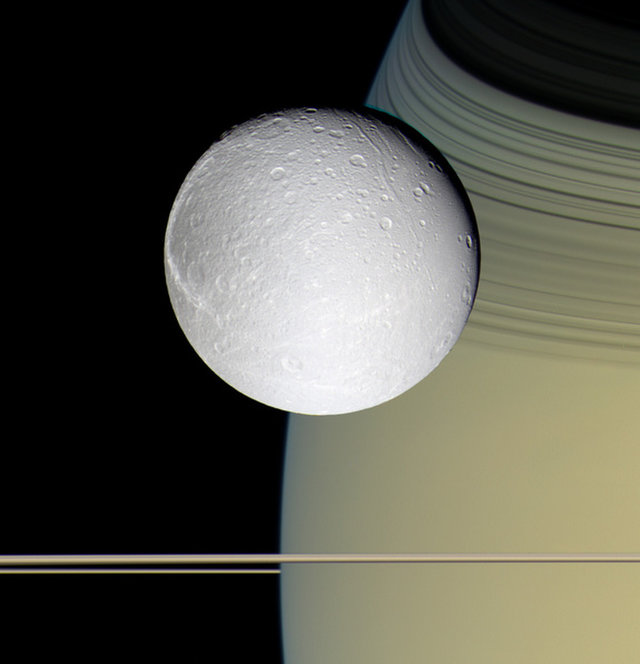 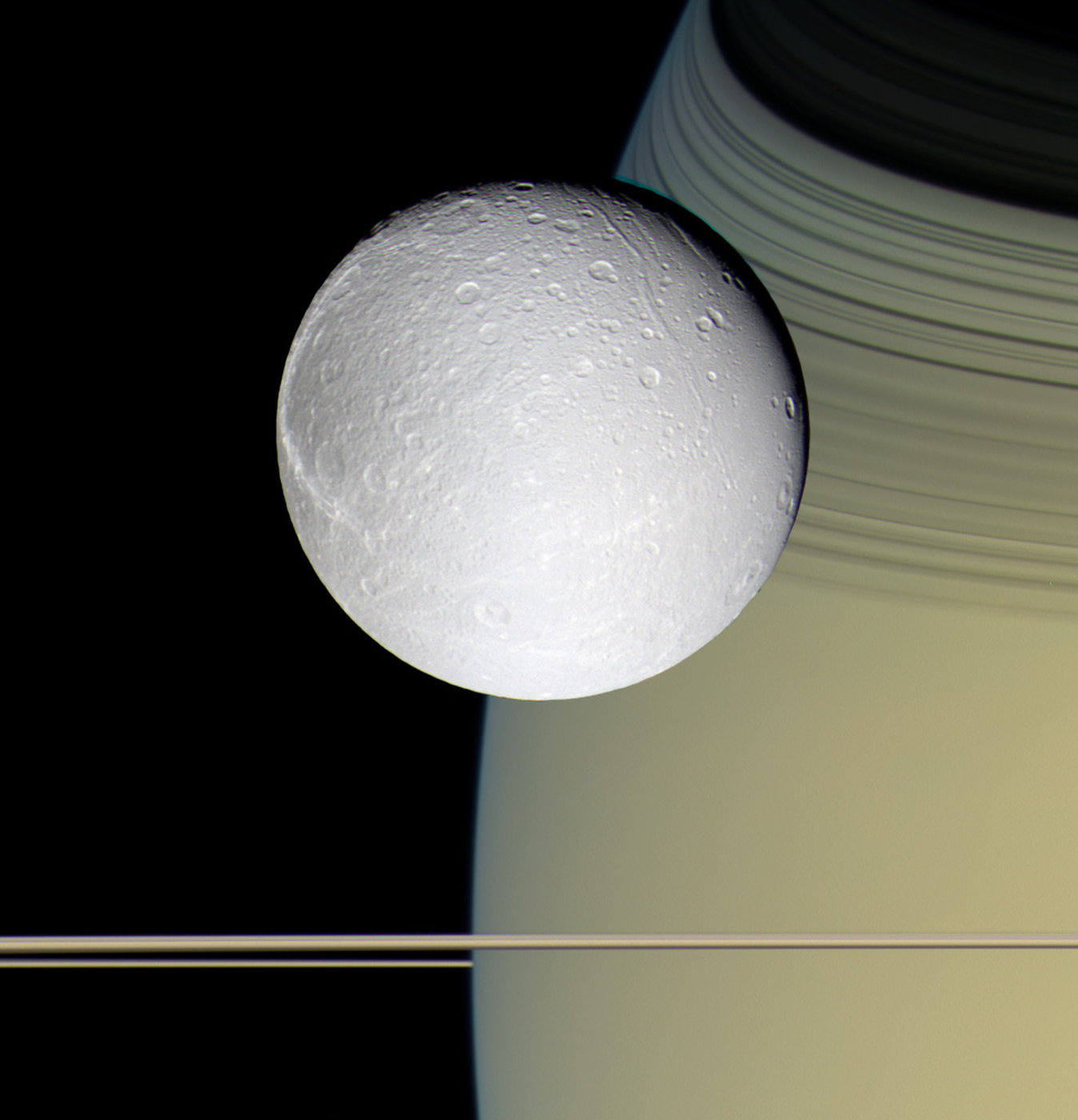 Dione in front of Saturn: Cassini's wide-angle camera shot three images — through blue, green and infrared filters — as the spacecraft flew 24,200 miles (39,000 km) from the moon to produce this photo.Credit: NASA/JPL-Caltech/SSI Dione is similar to Enceladus but, at 700 miles (1,100 km) in diameter, is about two times larger. Dione's icy crust is much thicker than that of Enceladus, boasting a substantial 60 miles (100 km) of crystallized water. But a recent study based on Cassini's gravity measurements suggests that a tremendous quantity of liquid water sloshes beneath that shell.  The floor of Dione's subsurface ocean is probably the rocky core of the moon itself, according to the study. A future submarine probe may find many sources of heat and mineral nutrients to sustain life, if biology ever began there — or was seeded from afar. Dione's waters likely have been liquid through most of the moon's history, adding the vital element of time for biology to evolve and differentiate, researchers have said. 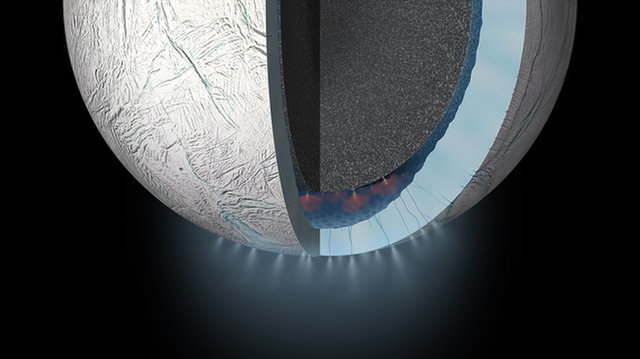 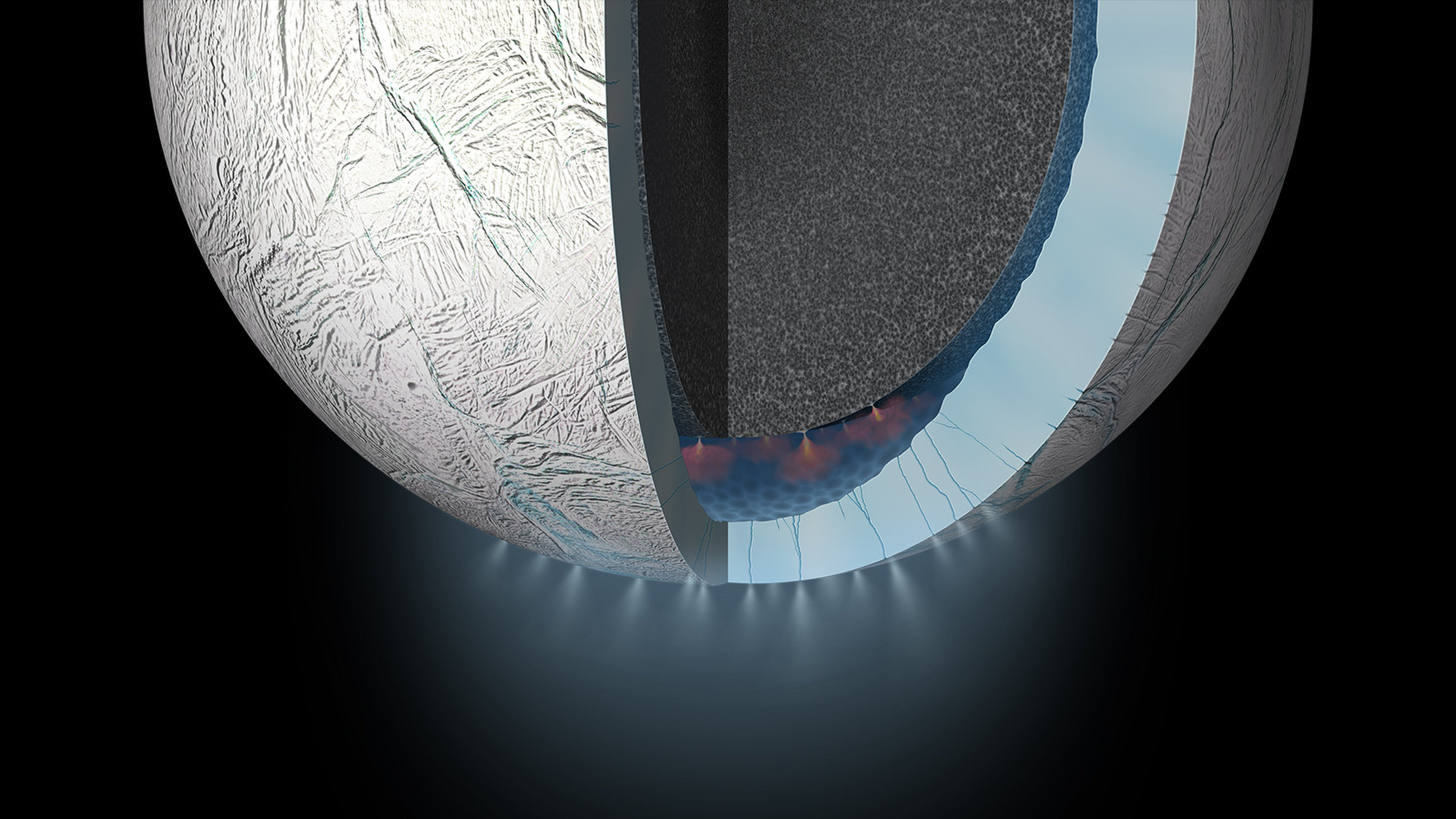 Snow-globe worlds: Observations by the Cassini-Huygens mission suggest that three Saturn moons harbor liquid-water oceans beneath their icy shells.Credit: NASA/JPL-Caltech Such "snow-globe worlds" — bodies with cold crystal exteriors housing warm liquid oceans full of particles cascading and mixing — are not unique to Saturn. The dwarf planet Pluto may enclose such an ocean. Pluto and its largest moon Charon, which is about half as wide as the dwarf planet itself, can be considered a binary system. Their mutual attraction may heat up their interiors, and parts of Pluto seem to have been resurfaced in the recent past, scientists have said.Giant Jupiter exerts massive tidal forces on the four large moons first noted by Galileo Galilei four centuries ago. The innermost of these moons, Io, almost seems to be turning inside out. More than 400 active sulfur volcanoes blast this moon's guts into space. Its core of molten iron singes the surface from below. Of the worlds in our solar system, Io may bear the closest resemblance to classical notions of hell. All of its water long since lost, it's the driest object in the solar system. There are no water oceans on Io. But each of its three siblings — Europa, Ganymede and Callisto — encloses a sea beneath its surface. Europa, which is slightly smaller than Earth's moon, holds a thin oxygen atmosphere. This world sports the smoothest surface in the solar system, with very few impact craters, implying that it's being repaved with water ice from inside, scientists have said. Astronomers using NASA's Hubble Space Telescope have spotted hints of water-vapor plumes emanating from Europa that may be similar to the "cryogeysers" of Enceladus.Saturn's ocean-harboring moons get most of the press, but the ringed planet's many dry satellites are fascinating in their own right. Each Saturnian moon is a unique jewel in the majestic planet's necklace. Some of these moons, like Mimas, look like the results of ancient, catastrophic collisions. Shady Phoebe, with its inky-black surface, pours matter out into space. It tints the rings and stains one hemisphere of Iapetus, the "next moon in" toward Saturn, with dark reddish shading. Sparky Hyperion is lightweight and spongy — almost like a giant piece of volcanic pumice — and electrically active. A few moons apparently are captured asteroids, visitors from deep space that strayed too close. And Cassini has spotted clumpy cocoons within the rings where tiny future moons may be growing. Together, the many moons of Saturn form an enthralling exhibit of nature's creativity.The Truth Behind the Charlottesville ViolenceA Virginia man is suing his city for blocking his protest in a park where a statute of Confederate Gen. Robert E. Lee was removed while granting activists who support the decision permission to rally nearby.Jason Kessler, defended by the Rutherford Institute, filed the suit against the city of Charlottesville in federal court arguing the First Amendment doesn’t allow the city to block one protester based on his viewpoint and then allow another with an opposing viewpoint.The case alleges violations of the First and Fourteenth Amendments.“Tolerance is a double-edged sword It has to go both ways. This governmental exercise in intolerance and censorship of speech that may be distasteful to the majority of the populace is exactly what the First Amendment was intended to prevent,” said John W. Whitehead, president of Rutherford.Sen. Tom Coburn has come up with the answer to a Washington bureaucracy that doesn’t seem to care about the Constitution, or American people: An Article V convention, which he describes in “Smashing the DC Monopoly: Using Article V to Restore Freedom and Stop Runaway Government.”“Ironically, it was these very same tactics that local governments attempted to use to silence First Amendment activists such as Martin Luther King Jr. and his followers and shut down their protest activities. You either believe in free speech for everyone – no matter their viewpoints – or you don’t,” he said.Along with the removal of the Lee statue, Charlottesville changed the name of the public land from Lee Park to Emancipation Park.City officials revoked Kessler’s permit only five days before his long-planned demonstration in the park.The city demanded that the event be moved to another location more than a mile away.However, Rutherford said two other groups that oppose Kessler’s message, which have called on thousands of protesters to attend, have been granted permits by the city for downtown parks only blocks away from Emancipation Park on Aug. 12.In June, Kessler was granted permission to hold his “Unite the Right” rally. But on Aug. 7, he was informed that he could not hold it unless he moved it to a park a mile away.The complaint says the city claimed that “many thousands” would attend the Unite the Right event and that the park could not safely accommodate a crowd of that size.The attendance estimates, however, are “unsupported by evidence” and a “pretext” for censoring him, the complaint contends.Named as defendants are city manager Maurice Jones and the city.“The First Amendment guarantees political speech, including protest, the highest level of protection – and the right to speak out is most robust in traditional public fora, including public parks and streets,” the complaint states. “Since this country’s founding people have taken to the parks, streets, and sidewalks to make their voices heard on matters of public concern. This case is about viewpoint discrimination by defendants against plaintiff.”It continues: “While the government may impose narrowly drawn time, place and manner restrictions on the exercise of the rights to speak, petition or assemble, including permit requirements, the First Amendment prohibits the government from blocking a protest based on contest or viewpoint, or based on how the government anticipates others will respond to the protest.”The park name change happened only a few weeks ago.“Plaintiff opposes both the name change and the planned removal of the statute. To communicate his political message, plaintiff sought to organize a ‘Unite the Right’ rally in the park to express opposition,” the complaint states.The city later demanded he move to McIntire Park, located a mile away and unrelated to the subject of his protest.However, the complaint says, officials granted permits for demonstrations opposing Kessler’s views to take place in Justice and McGuffey Parks, “located just blocks away from Emancipation Park.”The complaint states the city “has expressed a preference for the counter-protesters.”“On August 9, 2017, a spokeswoman for the city encouraged individuals to ‘consider attending events [on counter programming to the rally],’ Thousands of violent BLM and ANTIFA thugs descended without permits and without police on an otherwise peaceful march and began beating marchers.  Fires, bottles, rocks, clubs, and yes even guns were brandished as they widely attacked and assaulted peaceful marchers.  There was not a policeman to be seen anywhere as they were ordered to stand down and let the event erupt into violence. Nearly 20 minutes after an anti-Trumper leftist plowed into two cars and the crowd at 40 miles an hour, killing at least one woman and injuring dozens more, the police finally showed up.  Crystal clear, continuously running video shows block after block of BLM attackers shaking down marchers and journalists, punching several along the way.  By the way, I found out about Brennan Gilmore, the former State Department employee who just HAPPENED to be at the exact right place at the exact right time already filming with his camera to capture the entire event from beginning to end.And he just HAPPENED to have the pre-approved establishment message canned and ready to go for a CNN interview on the scene. Funny, his video hadn’t gone viral yet and CNN was already interviewing him? What a coincidence there, huh? Notice he says the counter-protesters were “peaceful”. I guess that means Soros’ ANTIFA provocateurs had been told to avoid that particular march. Also notice he equates “alt-right” with “terrorists” and “racists” with ease.The previous night’s permitted and peaceful torchlight march were reminiscent of the anti-federal government marches during the days of secession.  They did remain peaceful as government officials invited BLM and ANTIFA brown shirts into the demonstration to begin their work of violence while reporters were eager to show the conflict.  Again, the Alt-Media came through, showing the truth of exactly what happened and how it was twisted in nearly every single media outlet.  Only Trump got it right by condemning the violence on BOTH sides.  Clinton Crime Syndicate bagman, Terry McCauliff ordered the protesters out of the city, and did his very best to deny them their First Amendment rights to demonstrate peacefully.COMMENTMany people posting here do not seem to understand Gen. Lee's position on slavery. Lee disapproved of slavery because he didn't like the idea of a large black population living in white society where it would ever be a source of problems. Lee didn't want to merely free the slaves - Lee wanted them to go away. In the meantime, Lee thought is best that blacks were kept in slavery as a means of instruction and to prevent them from causing mischief. Ironically, in this respect, his position on slavery was similar to Lincoln's.Lee's view was commonplace in the Upper South, that's why the American Colonization Society was founded in the early 19th century to relocated freed slaves to Liberia.Lee freed the slaves from his late father-in-laws estate because he was obligated by the terms of the will and was executor of the estate. He didn't do it out of some principled opposition to slavery. Like pretty much every sane white man in the 19th century, Lee viewed blacks as an inferior race, unsuited to life as freemen in America.The truth is a historical fact.  Only Democrats owned slaves.  No Republican ever owned a slave. Period.  Lee was only concerned with State’s rights in the face of a tyrannical federal government.  Take a look, people.  If SC raises the banner again, I dare say more than 12 States will follow her this time.Fresh Evidence Little Kim Planning Attack by SeaThe last few weeks, I have been telling you about North Korean subs and their ability to launch nuclear missiles from underneath the surface of the ocean from submarines.  I told you they probably have subs sitting right now off the coast of California, Virginia, and Texas in the Gulf of Mexico.  Don’t be surprised.  I did tell you.  Well, now satellite images have emerged to confirm that capability.  On Friday afternoon as the market was about to close, we discussed an unconfirmed report that North Korea had issued "emergency standby orders" to its civil defense units, and we said that at the same time, "traders are furiously hitting refresh on the website of 38North.org for the daily satellite image update of North Korea's missile launch preparedness, which has yet to hit and which could mean the difference between another sleepy, boring open on Monday and a VIX surging above 20, 30 or more depending on what "path" Kim Jong-Un picks over the next 48 hours."Shortly after the note, 38North, best known for its real-time satellite imagery of North Korean military operations and slightly less known for a pro-war spin according to some (hence, take their conclusions with caution), reported that recent satellite photos suggests that North Korea is preparing for fresh submarine-based missile tests even as Trump has repeatedly stated that any new provocation from North Korea could be grounds for a military operation.Referring to photographs taken on August 7, Joseph Bermudez, a North Korea specialist, claimed that they could indicate preparations for a new test of a submarine-launched ballistic missile (SLBM). "Recent commercial satellite imagery reveals several developments suggesting that North Korea may be accelerating the development of the sea-based leg of its nuclear forces," he said.Of particular interest in the imagery is that netting or tarps have been suspended above both the fore and aft decks of the SINPO-class submarine obscuring any activity taking place beneath them. This was last done prior to the July 9, 2016 test of the Pukguksong-1, suggesting that the North may be preparing for a new series of “at sea” test launches, has undertaken modifications or upgrades to the submarine’s launch systems, or is developing a more advanced version of the Pukguksong-1. Recent ejection tests of an SLBM also support the assessment that an at-sea SLBM test may be forthcoming. As noted right here on X-Squared Radio for the past two months, sometime during the last week in May, the SINPO-class submarine was repositioned forward along its dock and the submersible test stand barge was moved to a position aft of the submarine (both had previously been in their former positions since December 9, 2016). Since the July report, netting or tarps have been suspended above both the fore and aft decks of the submarine obscuring any activity taking place beneath them. The only other time this was seen was during May-July 2016 and prior to the failed July 9, 2016 Pukguksong-1 test. It is unclear if this activity is signaling a forthcoming at sea SLBM test, although the recent ejection tests would support such an assessment. No activity is noted on or near the submersible test stand barge in the latest image.submersible test stand barge in the latest image.Figure 2. Netting or tarps suspended over SINPO-class SSBA observed in May 2016.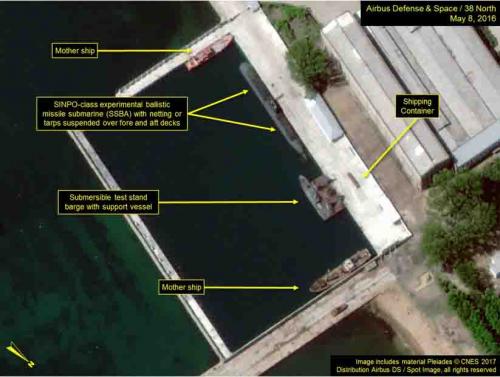 Separately, Bermudez said that imagery of the Mayang-do Navy Shipyard and Submarine Base shows the same number of ROMEO-class submarines that are usually berthed there, indicating that a recent spike in ROMEO activity in the East Sea (Sea of Japan) was a singular rather than force-wide event. Imagery of the Mayang-do Navy Shipyard and Submarine Base shows the same number of ROMEO-class submarines that are usually berthed there, indicating that a recent spike in ROMEO activity in the East Sea (Sea of Japan) was a singular rather than force-wide event. The week-long patrol by a ROMEO-class attack submarine in the East Sea (Sea of Japan) was “highly unusual and unprecedented,” as Korea People’s Navy submarines have not been known to venture far from their home ports over the past ten years. The few times they have, it has been only to participate in short annual military exercises. The purpose of this recent activity is unclear, but there are several potential explanations including: Kim Jong Un’s desire to expand his provocative policy of the past two years into the naval arena; a practical exercise demonstrating renewed North Korean offensive naval capabilities (potentially a component of the strategic review of military capabilities ordered by Kim Jong Un when he came to power); a training cruise intended to prepare a submarine and its crew for a longer cruise to monitor future ballistic missile tests or conduct offensive conventional attack missions; validation of upgrades to the ROMEO-class submarine (a number of ROMEO-class submarines have been undergoing extended maintenance and refurbishment during the past five years)—or some combination of the above. A preliminary comparison of the submarine activity at both the Mayang-do Navy Shipyard and Submarine Base during the past twelve months with the August 7 image shows the number of ROMEO-class submarines has remained relatively constant, averaging 12-15; and the number of SANGO-class coastal submarines averaging 11-15. In the August 7 image, 12 ROMEO- and 15 SANGO-class submarines are berthed. This suggests that the July “unusual activities” were a singular event rather than a force-wide event. Regardless, extended North Korean operations in the East Sea should be viewed with concern.Figure 3. Multiple SANGO and ROMEO-class submarines berthed in the Mayang-do Navy Shipyard.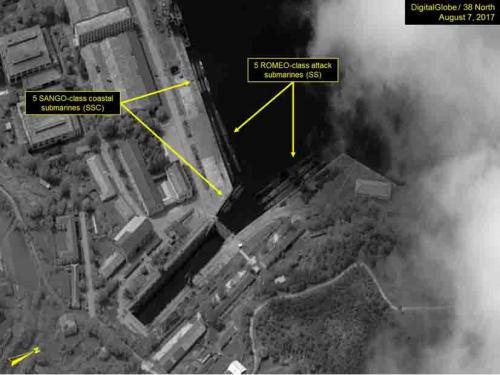 Figure 4. One SANGO-class and three ROMEO-class submarines berthed at the south pier of the Mayang-do Submarine Base.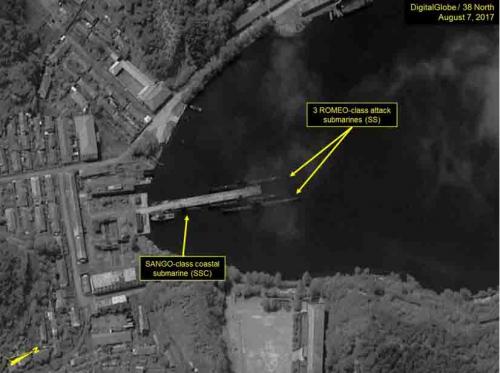 Thanks to the Clinton Crime Syndicate and their ceaseless search for huge amounts of capital with which to purchase a majority share in the DNC, Little Kim owns all the technology he needs to pull off a first strike against America.  And don’t think he won’t be successful in delivering the first blow.  Is he afraid we will retaliate?  Not really.  When the Democrats have their armies staged, funded, and ready to go at moment’s notice all across the nation to attack patriots and free speech advocates, Little Kim’s attack fits right into the battle plan.  What happened in Charlottesville is only a small fraction of what’s in store fr our major cities when Little Kim turns out the lights.  The President will be far too busy trying to keep ANTIFA and the OFA thugs of Obama and Soros from burning the hospitals and schools to the ground to worry about the North Korean peninsula.Jihad Report 
Aug 05, 2017 -
Aug 11, 2017 Jihad Report 
Aug 05, 2017 -
Aug 11, 2017 Attacks33 Killed272 Injured194 Suicide Blasts6 Countries11